様式第１号（横手市公文書館資料利用要綱第３条第１項関係／閲覧・複写申請書）令和　　年　　月　　日横手市公文書館長あて横手市公文書館資料 閲覧・複写申請書※太線枠内をご記入ください。（裏面にも記入欄があります。）　※記載項目は、正確にはっきりと記載してください。【閲覧利用の諸注意】1回につき１０点まで閲覧できます。　　(公文書館長が指定する場所での閲覧となります。利用人数にかかわらず、閲覧できる資料は１０点までとなります。)【複写の承認条件】1　資料の現状を変更しないこと。2　出版･掲載･放映等の許可書の交付を受けずに複写物を出版､出版物に掲載又は､放送番組等で放映しないこと。3　複写物を直接販売したり、オークションに出展したりしないこと。4　複写に要する費用は、利用者の負担とします。著作権法上必要な手続きは、自らの責任において処理すること。【注意事項】資料保存の為、撮影機材等以外の持ち込みはできません。コート・カバン等は、ロッカーにお入れ下さい。備付けの鉛筆をご使用ください。ボールペンやシャープペンシル等は、資料を破損する恐れがあります。しおりは、備付けのしおりをご使用ください。閲覧の際には、時計や装飾品など手の周りには何も身につけないでください。飲食や電話は指定された場所でお願いします。閲覧いただく資料は後世に引き継ぐ大切な財産です。ていねいな取り扱いをお願いします。※申請される資料番号・資料名は裏面に記入をお願いします。※申請される資料番号・資料名をご記入ください。（注）太線の枠内にご記入ください。記載項目は、正確にはっきりと記載してください。ふりがな氏　　名電　話　番　号ふりがな氏　　名　　　　－　　　　　－住　　所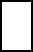 複写目的１.研究資料として持ち帰るため　　　　　　２.掲載等に使用のため３.その他（　　　　　　　　　　　　　　　　　　　　　　　　　　　　　　　　　　）１.研究資料として持ち帰るため　　　　　　２.掲載等に使用のため３.その他（　　　　　　　　　　　　　　　　　　　　　　　　　　　　　　　　　　）１.研究資料として持ち帰るため　　　　　　２.掲載等に使用のため３.その他（　　　　　　　　　　　　　　　　　　　　　　　　　　　　　　　　　　）№資料番号資料名（簿冊名・文書名）複写枚数複写枚数複写枚数複写枚数出納返却№資料番号資料名（簿冊名・文書名）写真写し(コピー)写し(コピー)電磁的データコピー出納返却№資料番号資料名（簿冊名・文書名）写真白黒カラー電磁的データコピー出納返却例201-1-011-1市報横手　平成５年　H5.1.1～H5.12.1512345678910資料の複写に係る費用写真撮影白黒コピーカラーコピー電磁的データコピー資料の複写に係る費用無　料１０円／枚５０円／枚１００円／枚